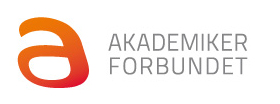 GRUNNKURS TRINN I 7.-8. februarPROGRAMSted: Scandic St. Olav, Oslo7. februar09.30 – 10.00 	Fremmøte (rundstykker)10.00 – 10.15	Presentasjon av deltakerne	10.15 – 11.00	Akademikerforbundet og Unio ved generalsekretær Astrid Tideman SørlandAkademikerforbundets politikkForbundets primæroppgaverAkademikerforbundets organisatoriske oppbygningAkademikerforbundets tilknytning til hovedorganisasjonen Unio11.00 – 11.30	Sekretariatets forventinger – tillitsvalgtes forventninger11.30-12.15	Medlemsfordeler og verving12.15 - 12.30	Pause12.30- 13.00	Hovedavtale/overenskomster, hovedtariffavtale og Arbeidsmiljøloven ved juridisk rådgiver Eystein Madland Hagesæther13.00 – 14.00	Lunsj14.00 – 15.00	Hovedavtale/overenskomster, hovedtariffavtale og Arbeidsmiljøloven ved juridisk rådgiver Eystein Madland Hagesæther15.00 – 17.00	Hva innebærer det å være tillitsvalgt for Akademikerforbundet? Ved Hovedtillitsvalgt i Oslo kommune Poul-Herman Bülow og Martin Ølander. 17:00 - 17:15 	BAFO18.30 – 	Middag og sosialt samvær8. februar 09.00 – 10.25 Lokallagsbygging ved Martin Ølander 10.35 – 11.30	Grunnleggende teori om lokale lønnsforhandlinger ved Eystein Madland Hagesæther11.30 – 12.30	Lunsj12.30-13.00	Praktisk erfaring fra lokale lønnsforhandlinger ved Åsmund Floten og Anne Berit Lunde13.00 – 14.00	Sentrale bestemmelser (lov- og avtaleverk) som regulerer ansattes lønns- og arbeidsvilkår ved Eystein Madland HagesætherArbeidsgivers styringsrettArbeidsmiljøloven Diverse lover14.15-15.30	Gruppearbeid og plenumsdiskusjonDet tas forbehold om noe endring av kursinnholdetDet vil være flere kursholdere/bidragsytere fra sentralt hold